TITLEFIRSTNAME LASTNAME, FIRSTNAME LASTNAME, ETC.Firstname Lastname, Title, Institution, Firstname Lastname, Title, Institution, AbstractLorem ipsum dolor sit amet, consectetur adipiscing elit. Integer facilisis volutpat nunc. Vivamus a vulputate magna. Aenean fermentum sed nulla ac elementum. Praesent non nibh ante. Phasellus sodales, purus vitae placerat molestie, sapien ex dapibus nisl, finibus congue arcu mi in quam. Aliquam sollicitudin maximus dapibus. Pellentesque habitant morbi tristique senectus et netus et malesuada fames ac turpis egestas. Vestibulum tincidunt sem rutrum urna lobortis dictum. Sed ornare consequat gravida. Nullam luctus, est in sagittis feugiat, lectus ipsum vulputate mi, vitae suscipit elit leo non dolor.Subheading 1Lorem ipsum dolor sit amet, consectetur adipiscing elit. Integer facilisis volutpat nunc. Vivamus a vulputate magna. Aenean fermentum sed nulla ac elementum. Praesent non nibh ante. Phasellus sodales, purus vitae placerat molestie, sapien ex dapibus nisl, finibus congue arcu mi in quam. Aliquam sollicitudin maximus dapibus. Pellentesque habitant morbi tristique senectus et netus et malesuada fames ac turpis egestas. Vestibulum tincidunt sem rutrum urna lobortis dictum. Sed ornare consequat gravida. Nullam luctus, est in sagittis feugiat, lectus ipsum vulputate mi, vitae suscipit elit leo non dolor.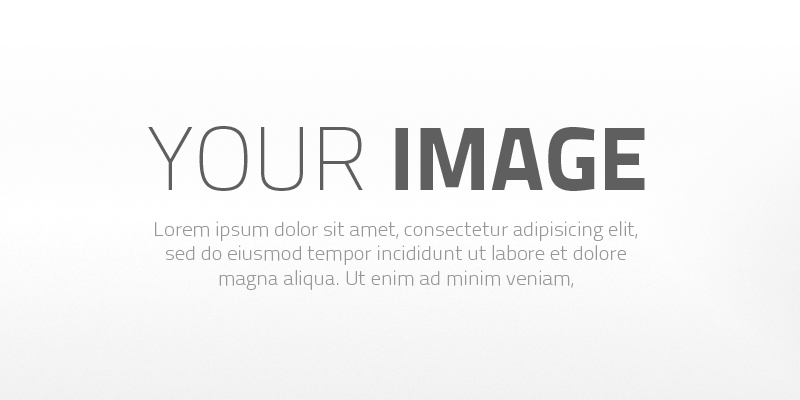 Figure 1. Explanation Donec eget facilisis nibh. Nam posuere auctor euismod. Cras aliquam maximus feugiat. Nunc est augue, consequat eu lobortis sit amet, porttitor a nisl. Mauris nec tortor sed orci pharetra mattis ut eget ante. Nulla ultrices orci et aliquam finibus. Donec quis mollis ipsum, in convallis nunc. Nulla molestie semper felis, quis venenatis erat condimentum sit amet. In in consequat orci. Phasellus at diam nec lorem malesuada pulvinar sit amet a leo. Aenean suscipit blandit arcu vel porttitor. (Adam, 1984 pp.24)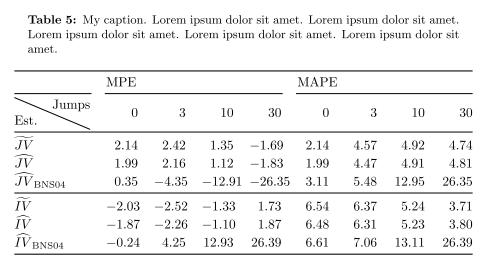 Table 1. ExplanationReferencesAdam, D.J., 1984. Stakeholder analysis. 2nd ed. Oxford: Oxford University Press.